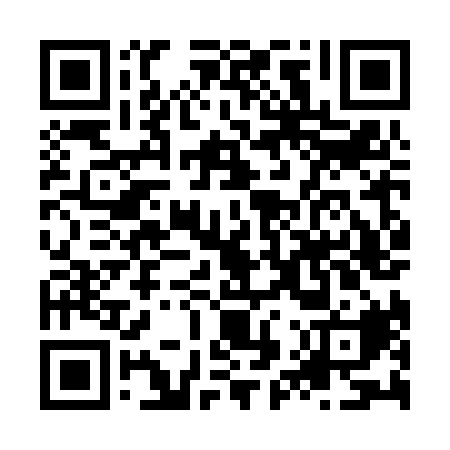 Ramadan times for Norseman, AustraliaMon 11 Mar 2024 - Wed 10 Apr 2024High Latitude Method: NonePrayer Calculation Method: Muslim World LeagueAsar Calculation Method: ShafiPrayer times provided by https://www.salahtimes.comDateDayFajrSuhurSunriseDhuhrAsrIftarMaghribIsha11Mon4:274:275:5012:033:346:156:157:3312Tue4:284:285:5112:033:346:146:147:3213Wed4:294:295:5112:023:336:136:137:3014Thu4:304:305:5212:023:326:126:127:2915Fri4:314:315:5312:023:316:106:107:2816Sat4:314:315:5312:023:316:096:097:2617Sun4:324:325:5412:013:306:086:087:2518Mon4:334:335:5512:013:296:076:077:2419Tue4:344:345:5612:013:286:056:057:2220Wed4:354:355:5612:003:286:046:047:2121Thu4:354:355:5712:003:276:036:037:1922Fri4:364:365:5812:003:266:016:017:1823Sat4:374:375:5811:593:256:006:007:1724Sun4:384:385:5911:593:245:595:597:1525Mon4:384:386:0011:593:245:575:577:1426Tue4:394:396:0011:593:235:565:567:1327Wed4:404:406:0111:583:225:555:557:1128Thu4:404:406:0211:583:215:545:547:1029Fri4:414:416:0211:583:205:525:527:0930Sat4:424:426:0311:573:195:515:517:0831Sun4:434:436:0411:573:185:505:507:061Mon4:434:436:0511:573:185:495:497:052Tue4:444:446:0511:563:175:475:477:043Wed4:454:456:0611:563:165:465:467:024Thu4:454:456:0711:563:155:455:457:015Fri4:464:466:0711:563:145:435:437:006Sat4:474:476:0811:553:135:425:426:597Sun4:474:476:0911:553:125:415:416:588Mon4:484:486:0911:553:115:405:406:569Tue4:494:496:1011:543:115:395:396:5510Wed4:494:496:1111:543:105:375:376:54